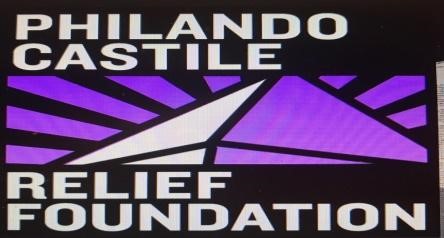 Guidelines and Application Why was the fund created? The Philando Castile Relief Fund (PCRF) was created out of the tragic loss of Philando Castile.  Philando’s life was  tragically and publicly taken in 2016 by a police officer shooting during a traffic stop. At the time, Philando had been working for the St. Paul school district for 15+ years in food nutrition. Because of Philando’s generosity and continued desire to support the children he worked around, it was a natural transition to sustain that generosity to others after his passing. In addition, Philando’s mother and family maintained a desire to not allow his death to be forgotten or seen as another statistical loss to gun violence. The PCRF is another way to keep Philando’s generosity paying itself forward, and assisting other parents that have suffered the loss of a loved one from gun violence.  What is the purpose of the fund? The purpose of the Philando Castile Relief Fund is to provide immediate assistance to parents who are experiencing loss of a loved one from gun violence.  It is during the first moments of experiencing such a tragic loss that parents and families may feel helpless and overwhelmed as they attempt to meet their immediate needs.  Philando’s mother and family wanted to be intentional about offering assistance to them during such a time.   What type of relief is given? The type of relief provided is short-term and immediate.  Relief is disbursed in the form of gift cards, with a maximum grant of $400 to eligible applicants. Funds are intended to meet immediate needs for funeral clothing, food and other tangible resources. Relief may also be in the form of connecting applicants to long-term resources and spiritual support. What criteria must be met? Relief funds are intended to support parents of loved ones lost by gun violence.  There is only one (1) application allotted per household per death. Timeframe of loss must be within Four (4) weeks of request for support/assistance. Max limit of support/assistance $400 (will be provided in various resources).  Applicant and lost loved one must be a resident of the Twin Cities.    PCRF   	P.O. Box 22111  	Robbinsdale, MN 55422  	 	Application # _________ To qualify, you must meet the following requirements:  The support will focus on assisting parents of children lost by gun violence.  One (1) application per household per death o Timeframe of loss must be within Four(4) weeks of request for support/assistance o Max limit of support/assistance $400.00 (will be provided in various resources) o Applicant must be a resident of Minneapolis & St. Paul and surrounding suburbs. Name of Applicant: ___________________________________________________________________    	 	 	First 	 	 	 	Middle   	 	 	Last Phone: ___________________________  Email: ____________________________________________  Address: ____________________________________________________________________________  Number of People in household (including yourself): _________  Employment Status: 	 Employed ____ 	Disabled_____    	Unemployed _____  --------------------------------------------------------------------------------------------------------------------------------------Lost Loved One Information:   Name: ____________________________________________     	 D.O.B: ____________  Date of Loss: _________ Funeral Home Name: __________________________________________  Needs: ____  Relief Food for Family 	___ Funeral Clothing Assistance ___ Connection to Crisis Services ____ Spiritual support  	 	 Applicants Signature:  ______________________________________ 	Date: ______________ Submit Applications to: PCRF, P.O. Box 22111, Robbinsdale MN 55422 or Valeriecastile10@gmail.com   	Office Use Only Application Status □ Approved    V:________  card #:_______ Date GC disbursed :__________ V:________  card #:_______ Date GC disbursed :__________                      □ Denied       Reason: _________________________ 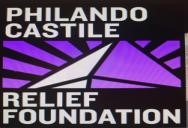     	    Philando Castile Relief Fund Application 